«Играем вместе»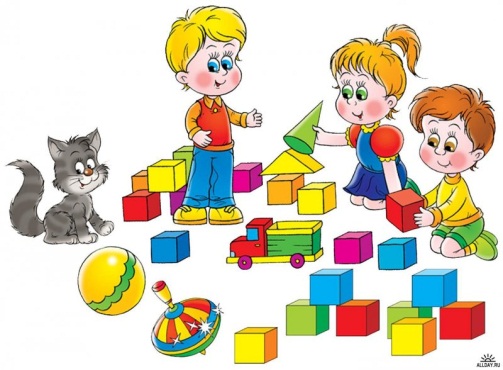 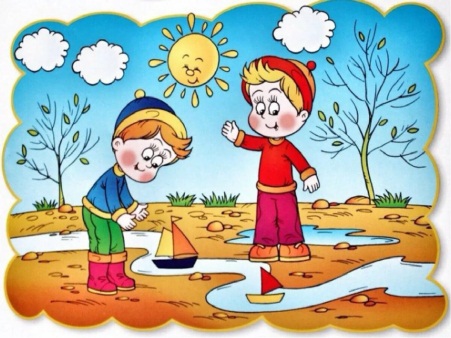 29.04.2020Образовательная область: Речевое развитиеТема: «Приметы весны»Цель: закрепление словаря детей по теме «Весна»;Задачи:1. Упражнять детей в умении рассказывать о временах года (весна) с использованием наглядности;2. Формировать понятия причинно - следственных связей и закономерностей в явлениях природы.3. Формировать представления детей о весне и типичных весенних явлениях в природе. Пришла долгожданная весна. Что происходит весной в природе?Игра «ВЕСЕННИЕ СЛОВА»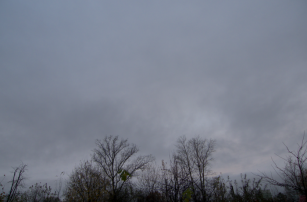 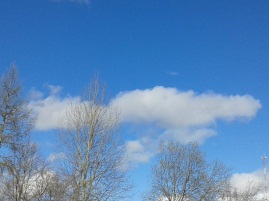 Цель: Упражнять детей в подборе определений к существительным.- Зимой небо какое? (холодное, мрачное, ясное, хмурое, низкое, тяжелое. .)- Весной небо какое? (голубое, яркое, чистое, высокое, веселое, ясное, весеннее.)- Весной солнце какое? (яркое, лучистое, теплое, ласковое.)- Какая весной травка? (первая, молодая, зеленая, душистая, нежная.)Игра «УМНЫЙ СЛОВЕСНИК»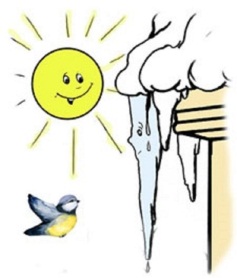 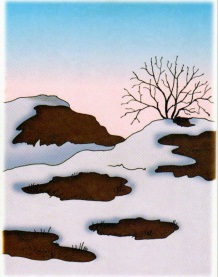 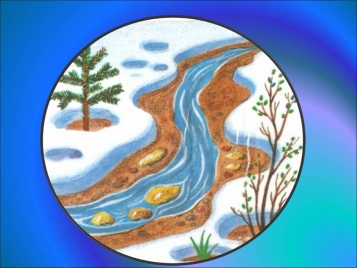 Цель: Учить правильно называть описываемые явления одним словом.- Совсем маленькая капля. (капелька)- Падение с крыш или деревьев тающего снега каплями. (капель)- Теплая погода зимой или весной. (оттепель)- Место, где растаял снег и открылась земля. (проталина)- Разлив реки при таянии снега или вскрытии ото льда весной. (половодье)- Небольшой водный поток. (ручей)Игра «КАК МОЖНО НАЗВАТЬ ВЕСНУ?»Цель: Упражнять в подборе прилагательных.- Как можно назвать весну? Какая она? (теплая, долгожданная, ранняя, поздняя, веселая, красивая, робкая, несмелая, буйная, цветущая, дружная.)- Каким цветом нарисуем весну? (зеленым - весна зеленая, все зеленеет, пробуждается. голубым - много воды, голубое небо.)- Какая наша весна? (ранняя, теплая, веселая, зеленая.)Образовательная область: Художественно – эстетическое развитие (Рисование)Тема: «Весна за окном»Цель: Систематизирование у детей умения передавать на бумаге характерные признаки весны (высокое голубое небо, земля освобождается от снега, на деревьях набухают почки, прилетают птицы).Задачи:Закреплять умение гармонично располагать сюжет на листе бумаги.Учить передавать в рисунке радостное настроение, связанное с приходом весны.Развивать умения использовать в работе разные техники рисования.  Воспитывать эстетическое восприятие окружающего мира.«К нам пришла весна» Если снег повсюду тает,День становится длинней,Если все зазеленелоИ в полях звенит ручей,Если солнце ярче светит,Если птицам не до сна,Если стал теплее ветер,Значит, к нам пришла весна. Е. Карганова.Посмотри как красиво за окном, какое время года на улице? Давай мы с тобой попробуем изобразить весну?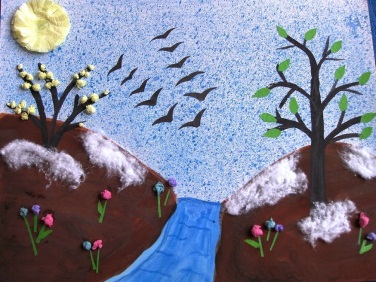 А помогут нам в этом нетрадиционные техники рисования.С детьми среднего дошкольного возраста можно попробовать:отпечатки-картинки;печать пластилином;отпечатки картошки;рисунки из ладошки;рисование ватными палочками;набрызг;рисование мятой бумагой.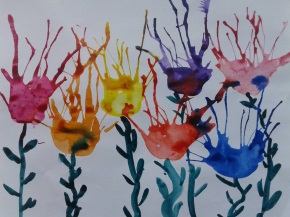 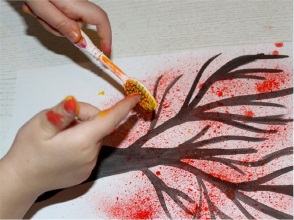 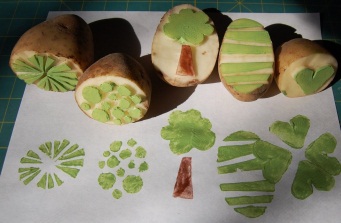 